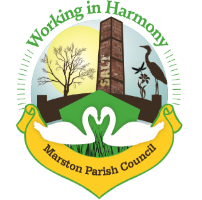 Marston Parish Council meeting 10th March 2021AgendaApologies for Absence: To receive apologies and approve reasons for absenceDeclarations of interest: Register of interests - Councillors are reminded of the need to update their register of interests and the need to disclose both the type of interest and its natureDispensations: To consider requests for DispensationsPublic Forum: Electors and members of the public are welcome to raise their issues or present matters of interest to the councilMinutes: To consider the approval of the minutes of the last meeting of the Council Actions from last parish council meetingParish Councillors’ reports and items for future agendasEach Councillor is requested to use this opportunity to report minor matters of information not included elsewhere on the agendaWard Councillor ReportsFor information only, items raised for discussion will appear on the agenda for the next meetingProgress ReportsPainting of Hall and Tarmacking of Car Park FloodingFinance Bank signatories updateForecast to include spending on painting hall/tarmacking/fire doorTo consider payments to be made as per attached listCorrespondenceTo note correspondence received as per attached listAny other businessTo note any other business arisen during discussionsDate of the next meeting. 14/04/21